Grundschulaktionstag am 15.10.2021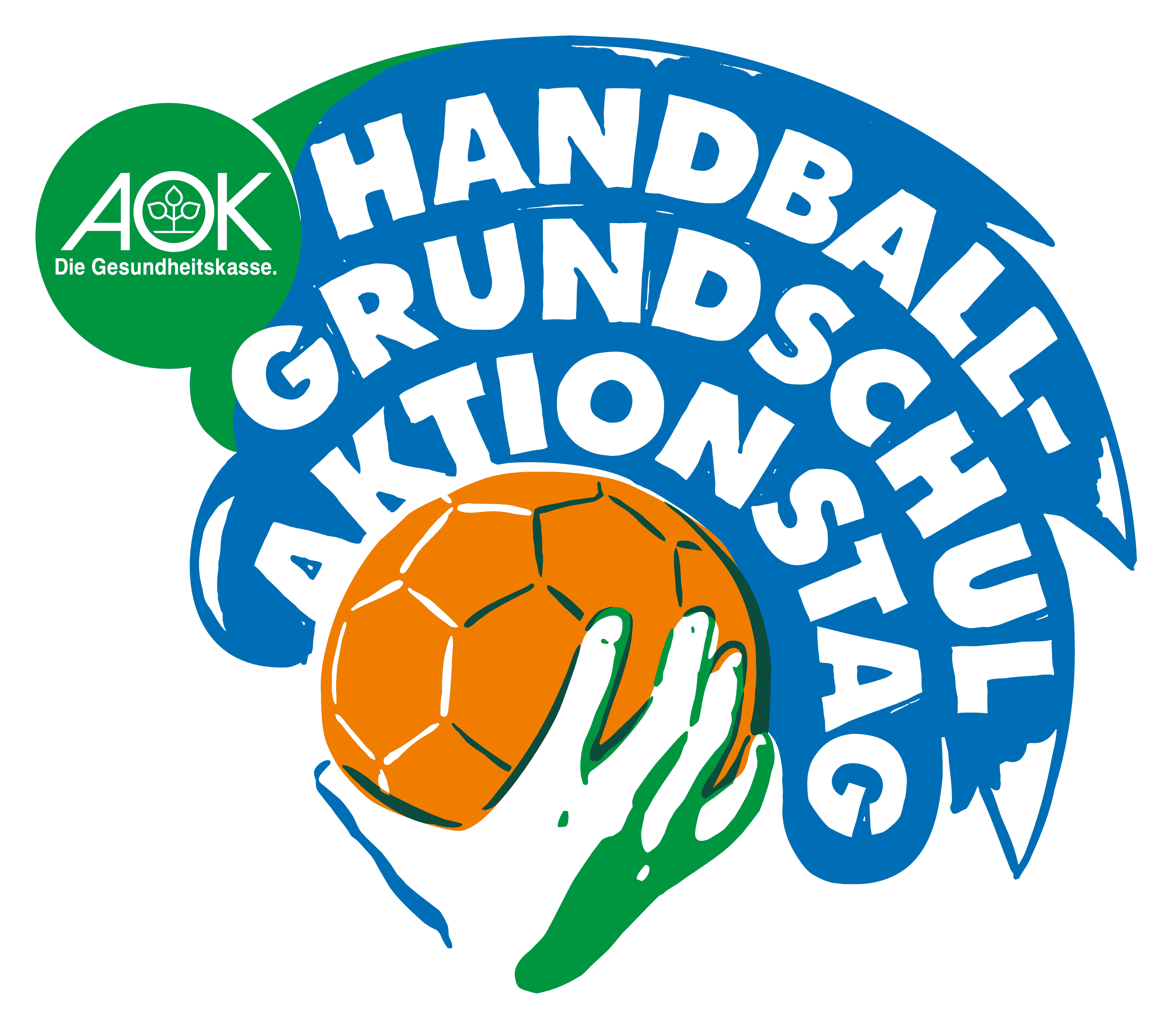 